Планируемые результаты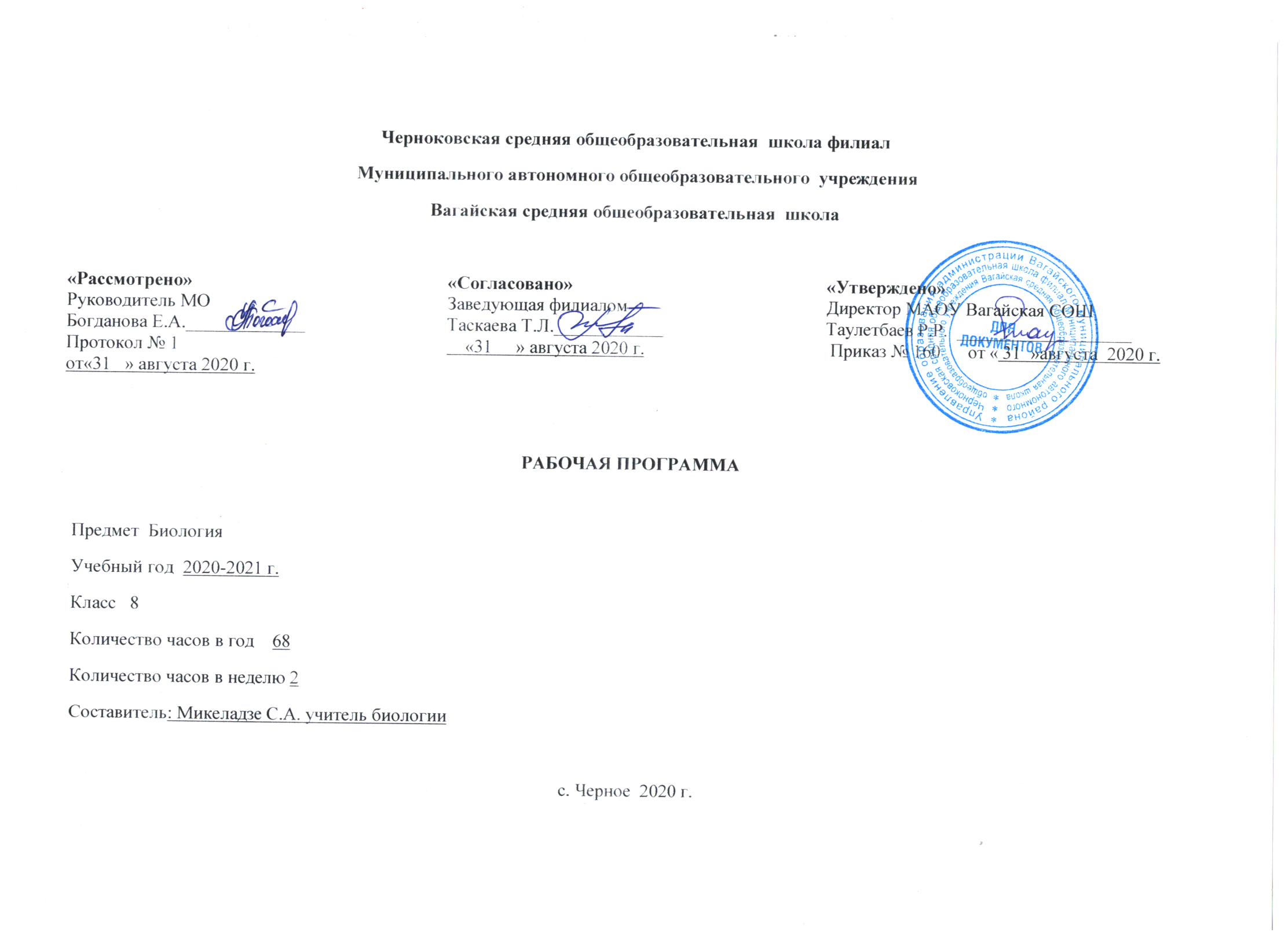 Личностные результаты обучения:Учащиеся должны:— испытывать чувство гордости за российскую биологическую науку;- уметь выделять эстетические достоинства человеческого тела;— следить за соблюдением правил поведения в природе;— использовать на практике приёмы оказания первой помощи при простудах, ожогах, обморожениях, травмах, спасении утопающего— уметь рационально организовывать труд и отдых;--- уметь проводить наблюдения за состоянием собственного организма;— понимать ценность здорового и безопасного образа жизни;— признавать ценность жизни во всех её проявлениях и необходимость ответственного, бережного отношения к окружающей среде;— осознавать значение семьи в жизни человека и общества;— принимать ценности семейной жизни;— уважительно и заботливо относиться к членам своей семьи;— понимать значение обучения для повседневной жизни и осознанного выбора профессии;— проводить работу над ошибками для внесения корректив в усваиваемые знания;— признавать право каждого на собственное мнение;— проявлять готовность к самостоятельным поступкам и действиям на благо природы;— уметь отстаивать свою точку зрения;— критично относиться к своим поступкам, нести ответственность за их последствия;— уметь слушать и слышать другое мнение, вести дискуссию, оперировать фактами как для доказательства, так и для опровержения существующего мнения.Метапредметные результаты обучения:Учащиеся должны уметь:-устанавливать причинно-следственные связи между строением органов и выполняемой им функцией;- проводить биологические исследования и делать выводы на основе полученных результатов;-находить в учебной и научно-популярной литературе информацию об организме человека, оформлять её в виде устных сообщений, докладов ,рефератов, презинтаций;-находить в учебной и научно-популярной литературе информацию об заболеваниях организма человека, оформлять её в виде рефератов, докладов;- проводить исследовательскую и проектную работу;- выдвигать гипотезы о влиянии поведения самого человека и окружающей среды на его здоровье;- аргументировать свою точку в ходе дискуссии по обсуждению глобальных проблем: СПИД, наркомания, алкоголизмПредметные результаты обучения:Учащиеся должны знать:- особенности строения и процессов жизнедеятельности клетки. тканей, органов и систем органов человеческого организма;- сущность биологических процессов: обмен веществ и превращения энергии, питание, дыхание, выделение, транспорт веществ, рост, развитие, размножение, наследственность и изменчивость, регуляция жизнедеятельности организма, раздражимость,;- заболевания и заболевания систем органов, а также меры их профилактики;- вклады отечественных учёных в развитие наук: анатомии, физиологии, психологии, гигиены, медициныУчащиеся должны уметь:-выделять существенные признаки строения и функционирования органов человеческого организма;- объяснять: роль биологии в формировании современной естественнонаучной картины мира, в практической деятельности людей и самого ученика; родство человека с млекопитающими животными, место и роль человека в природе; взаимосвязи человека и окружающей среды; зависимость собственного здоровья от состояния окружающей среды; причины наследственности и изменчивости, проявления наследственных заболеваний, иммунитета у человека; роль гормонов и витаминов в организме;- в системе моральных норм ценностей по отношению к собственному здоровью и здоровью других людей;- проводить несложные биологические эксперименты и объяснять их результаты;-получать информацию об организме человека из разных источниковСодержание
68 ч/год (2 ч/нед.)Наука о человеке (4 ч)Значение знаний о человеке для самопознания и сохранения здоровья. Анатомия, физиология, психология, гигиена, медицина - науки о человеке. Методы изучения организма человека, их значение и использование в собственной жизни.Человек как биологический вид: место и роль человека в системе органического мира; его сходство с животными и отличия от них.Основные этапы эволюции человека. Влияние биологических и социальных факторов на эволюцию человека. Человеческие расы.Демонстрации: модели, коллекции, влажные препараты, иллюстрирующие сходство человека и животных; модель «Происхождение человека»; остатки материальной первобытной культуры человека; иллюстрации представителей различных рас человека.Глава 1. Общий обзор организма человека (3ч)Строение организма человека. Уровни организации организма человека. Клетки организма человека. Ткани: эпителиальные, мышечные, соединительные, нервная; их строение и функции. Органы и системы органов человека.Процессы жизнедеятельности организма человека. Понятие о нейро-гуморальной регуляции как основе жизнедеятельности организма. Рефлекс. Рефлекторная дуга.Демонстрации: таблицы с изображением строения и разнообразия клеток, тканей, органов и систем органов организма человека.Самонаблюдения: мигательного рефлекса и условий его проявления и торможения; коленного рефлекса и др.Лабораторная работа: Изучение микроскопического строения тканей организма человека.Глава 2. Опора и движение (6 ч)Состав и функции опорно-двигательной системы. Строение и функции скелета человека. Строение и рост костей. Соединения костей.Строение и функции скелетных мышц. Работа скелетных мышц. Регуляция деятельности мышц. Утомление мышц. Значение физических упражнений для правильного развития опорно-двигательной системы. Гладкие мышцы и их роль в организме человека.Нарушения опорно-двигательной системы. Профилактика травматизма. Приемы оказания доврачебной помощи себе и окружающим при травмах опорно-двигательной системы. Предупреждение плоскостопия и искривления позвоночника.Демонстрации: скелет и муляжи торса человека, череп, кости конечностей, позвонки, распилы костей; приемы оказания первой помощи при травмах опорно-двигательной системы.Самонаблюдения: работы основных мышц, роли плечевого пояса в движениях руки.Лабораторные работы:Изучение внешнего вида отдельных костей скелета человека.Изучение влияния статической и динамической работы на утомление мышц.Практические работы:Выявление плоскостопия (выполняется дома).Распознавание на наглядных пособиях органов опорно-двигательной системы.Глава 3. Внутренняя среда организма (4 ч)Транспорт веществ в организме. Внутренняя среда организма: кровь, лимфа, тканевая жидкость.Состав и функции крови. Плазма. Форменные элементы. Значение постоянства внутренней среды организма.Свертывание крови. Группы крови. Переливание крови. Иммунитет и иммунная система человека. Факторы, влияющие на иммунитет. Нарушения иммунной системы человека. Значение работ И.И. Мечникова, Л. Пастера и Э. Дженнера в области иммунитета. Вакцинация.Демонстрации: таблицы «Состав крови», «Группы крови».Лабораторная работа: Изучение микроскопического строения крови (микропрепараты крови человека и лягушки).Глава 4. Кровообращение и лимфообращение (4 ч)Органы кровообращения: сердце и сосуды. Сердце, его строение и работа. Понятие об автоматии сердца. Нервная и гуморальная регуляция работы сердца. Большой и малый круги кровообращения. Движение крови по сосудам. Давление крови. Пульс.Лимфатическая система. Значение лимфообращения. Связь между кровеносной и лимфатической системами.Сердечно-сосудистые заболевания, их причины и предупреждение. Артериальное и венозное кровотечения. Приемы оказания первой помощи при кровотечении.Демонстрации: модель сердца и торса человека; таблицы «Кровеносная система», «Лимфатическая система»; опыты, объясняющие природу пульса; приемы измерения артериального давления по методу Короткова; приемы оказания первой помощи при кровотечениях.Лабораторные работы:Измерение кровяного давления.Подсчет ударов пульса в покое и при физической нагрузке.Изучение приемов остановки капиллярного, артериального и венозного кровотечений.Практическая работа: Распознавание на наглядных пособиях органов системы кровообращения.Глава 5. Дыхание (5 ч)Значение дыхания для жизнедеятельности организма. Строение и работа органов дыхания. Голосовой аппарат. Механизм вдоха и выдоха. Понятие о жизненной емкости легких. Газообмен в легких и тканях.Регуляция дыхания. Охрана воздушной среды. Чистота атмосферного воздуха как фактор здоровья. Вред курения.Болезни органов дыхания. Предупреждение распространения инфекционных заболеваний и соблюдение мер профилактики для защиты собственного организма. Приемы оказания первой помощи при отравлении угарным газом, спасении утопающего. Реанимация.Демонстрации: торс человека; таблица «Система органов дыхания»; механизм вдоха и выдоха; приемы оказания первой помощи при отравлении угарным газом, спасении утопающего.Лабораторные работы:Измерение обхвата грудной клетки в состоянии вдоха и выдоха.Определение частоты дыхания.Практическая работа: Распознавание на наглядных пособиях органов дыхательной системы.Глава 6. Питание (6 ч)Значение питания для жизнедеятельности организма. Продукты питания и питательные вещества как основа жизни. Состав пищи: белки, жиры, углеводы, вода, минеральные соли, витамины и их роль в организме.Пищеварение. Строение и работа органов пищеварения. Пищеварение в различных отделах желудочно-кишечного тракта. Ферменты и их роль в пищеварении. Пищеварительные железы. Исследования И.П. Павлова в области пищеварения. Всасывание.Регуляция процессов пищеварения. Правильное питание. Профилактика пищевых отравлений, кишечных инфекций, гепатита. Приемы оказания первой помощи при пищевых отравлениях.Демонстрации: торс человека; таблица «Пищеварительная система»; модель «Строение зуба».Самонаблюдения: определение положения слюнных желез; движение гортани при глотании.Лабораторные работы:Изучение действия ферментов слюны на крахмал.Практическая работа: Распознавание на наглядных пособиях органов пищеварительной системы.Глава 7. Обмен веществ и превращение энергии (4 ч)Обмен веществ и превращение энергии - необходимое условие жизнедеятельности организма. Понятие о пластическом и энергетическом обмене. Обмен белков, углеводов, жиров, воды и минеральных веществ, его роль в организме. Ферменты и их роль в организме человека. Витамины и их роль в организме. Проявление авитаминозов и меры их предупреждения.Энергетические затраты и пищевой рацион. Нормы питания. Значение правильного питания для организма. Нарушения обмена веществ.Демонстрации: таблицы «Витамины», «Нормы питания», «Энергетические потребности организма в зависимости от вида трудовой деятельности».Практическая работа: Составление пищевых рационов в зависимости от энергозатрат.Глава 8. Выделение продуктов обмена (3 ч)Роль выделения в поддержании постоянства внутренней среды организма. Органы мочевыделительной системы. Строение и функции почек. Регуляция деятельности мочевыделительной системы. Заболевания органов мочевыделения и их профилактика.Демонстрации: модель почки, рельефная таблица «Органы выделения».Практическая работа: Распознавание на наглядных пособиях органов мочевыделительной системы.Глава 9. Покровы тела человека (4 ч)Наружные покровы тела. Строение и функции кожи. Роль кожи в терморегуляции.Уход за кожей, волосами, ногтями. Болезни и травмы кожи. Приемы оказания помощи себе и окружающим при травмах, ожогах, обморожениях. Профилактика повреждений кожи. Гигиена кожи.Демонстрации: рельефная таблица «Строение кожи»; приемы оказания первой помощи при травмах, ожогах и обморожениях.Самонаблюдения: рассмотрение под лупой тыльной и ладонной поверхностей кисти; определение типа кожи с помощью бумажной салфетки.Глава 10. Нейро-гуморальная регуляция процессов жизнедеятельности  (8 ч)Основные понятия эндокринной регуляции. Железы внешней и внутренней секреции, их строение и функции. Гормоны. Регуляция деятельности желез. Взаимодействие гуморальной и нервной регуляции.Основные понятия нервной регуляции. Значение нервной системы. Строение нервной системы. Отделы нервной системы: центральный и периферический. Спинной мозг, строение и функции. Головной мозг, строение и функции. Вегетативная нервная система.Нарушения деятельности нервной и эндокринной систем и их предупреждение.Демонстрации: таблица «Железы внешней и внутренней секреции»; гортань со щитовидной железой, почки с надпочечниками; таблицы «Строение спинного мозга», «Строение головного мозга», «Вегетативная нервная система»; модель головного мозга человека, черепа с откидной крышкой для показа местоположения гипофиза.Практическая работа:Штриховое раздражение кожи — тест, определяющий изменение тонуса симпатической и парасимпатической системы автономной нервной системы при раздражении.Глава 11. Органы чувств. Анализаторы (5 ч)Понятие об анализаторах. Органы чувств как элементы строения анализаторов. Строение и функции зрительного, слухового, вестибулярного и вкусового анализаторов. Мышечное чувство. Осязание. Боль. Нарушения работы анализаторов и их профилактика.Демонстрации: таблица «Анализаторы»; модели глаза, уха; опыты, выявляющие функции радужной оболочки, хрусталика, палочек и колбочек; обнаружение слепого пятна; определение остроты слуха; зрительные иллюзии.Лабораторные работы: Изучение строения слухового и зрительного анализаторов (по моделям или наглядным пособиям).
Глава 12. Психика и поведение человека. Высшая нервная деятельность (6 ч)Высшая нервная деятельность. Исследования И.М. Сеченова, И.П. Павлова, А.А.Ухтомского, П.К.Анохина в создании учения о высшей нервной деятельности. Безусловные и условные рефлексы, их биологическое значение.Биологическая природа и социальная сущность человека. Познавательная деятельность мозга. Сознание человека. Память, эмоции, речь, мышление. Особенности психики человека: осмысленность восприятия, словесно-логическое мышление, способность к накоплению и передаче информации из поколения в поколение.Значение интеллектуальных, творческих и эстетических потребностей. Цели и мотивы деятельности. Индивидуальные особенности личности: способности, темперамент, характер. Роль обучения и воспитания в развитии психики и поведении человека. Рациональная организация труда и отдыха. Сон и бодрствование. Значение сна.Культура отношения к собственному здоровью и здоровью окружающих. Соблюдение санитарно-гигиенических норм и правил здорового образа жизни. Укрепление здоровья: двигательная активность, закаливание, аутотренинг, рациональное питание. Факторы риска: стрессы, гиподинамия, переохлаждение, переутомление. Вредные и полезные привычки, их влияние на состояние здоровья.Демонстрации: безусловные и условные рефлексы человека по методу речевого подкрепления; двойственные изображения, иллюзии установки; выполнение тестов на наблюдательность и внимание, логическую и механическую память, консерватизм мышления.Глава 13. Размножение и развитие человека (3 ч)Размножение (воспроизведение) человека. Половые железы и половые клетки. Наследование признаков у человека. Роль генетических знаний в планировании семьи. Наследственные болезни, их причины и предупреждение.Органы размножения. Оплодотворение. Контрацепция. Инфекции, передающиеся половым путем, и их профилактика. ВИЧ-инфекция и ее профилактика.Развитие зародыша человека. Беременность и роды. Рост и развитие ребенка после рождения.Демонстрации: таблицы «Строение половой системы человека», «Эмбриональное развитие человека», «Развитие человека после рождения».Лабораторная работа: Измерение массы и роста своего организма.Глава 14. Человек и окружающая среда (3 ч)Социальная и природная среда, адаптация к ней человека. Зависимость здоровья человека от состояния окружающей среды. Соблюдение правил поведения в окружающей среде, в опасных и чрезвычайных ситуациях как основа безопасности собственной жизни.Демонстрации: таблицы «Природное и социальное окружение человека», «Поведение человека в чрезвычайных ситуациях».Практическая работа: Анализ и оценка влияния факторов окружающей среды, факторов риска на здоровье человека.Учебно-тематический план в 8 классеПрактическая часть по биологииЛабораторные работы:1. Изучение микроскопического строения тканей организма человека.2. Изучение внешнего вида отдельных костей скелета человека.3. Изучение влияния статической и динамической работы на утомление мышц.4. Изучение микроскопического строения крови (микропрепараты крови человека и лягушки).Измерение кровяного давления.5. Подсчет ударов пульса в покое и при физической нагрузке.6. Изучение приемов остановки капиллярного, артериального и венозного кровотечений.7. Измерение обхвата грудной клетки в состоянии вдоха и выдоха.8. Определение частоты дыхания.9. Изучение действия ферментов слюны на крахмал.10. Изучение строения слухового и зрительного анализаторов (по моделям или наглядным пособиям).11. Измерение массы и роста своего организма.Практические работы:1. Выявление плоскостопия (выполняется дома).2. Распознавание на наглядных пособиях органов опорно-двигательной системы.3. Распознавание на наглядных пособиях органов системы кровообращения.4. Распознавание на наглядных пособиях органов дыхательной системы.5. Распознавание на наглядных пособиях органов пищеварительной системы6. Составление пищевых рационов в зависимости от энергозатрат7. Распознавание на наглядных пособиях органов мочевыделительной системы.8. Анализ и оценка влияния факторов окружающей среды, факторов риска на здоровье человека.авание на наглядных пособиях органов мочевыделительной системы.9.Штриховое раздражение кожи — тест, определяющий изменение тонуса симпатической и парасимпатической системы автономной нервной системы при раздражении.Календарно-тематическое планирование по предмету биология  8 классАвтор учебника: Пасечник В.В., Каменский А.А., Швецов Г.Г. (УМК по биологии «Линия жизни»)№ п/пТемаКол-во часовКол-во часовКонтр. работыПракт. и лабор. работыКонтр. тесты№ п/пТемаАвторская программаРабочая программаКонтр. работыПракт. и лабор. работыКонтр. тесты1.Введение. Человек как биологический вид44--12. Общий обзор организма человека33-1-3.Опора и движение66-414.Внутренняя среда организма44-115.Кровообращение и лимфообращение3413-6.Дыхание5513-7.Питание6612-8.Обмен веществ и превращение энергии44-119.Выделение продуктов обмена33-1110.Покровы тела человека441--11.Нейрогуморальная регуляция процессов жизнедеятельности88-1112.Органы чувств. Анализаторы55-1113.Психика и поведение человека661--14.Размножение и развитие человека33-1115.Человек и окружающая среда33-11Итого:68685209  № п/п  Дата по плану  Дата по плануДата по фактуДата по фактуДата по фактуТема урокаКол-во часовВведение. Человек как биологический вид 4102.09.16.02.09.16.Науки о человеке и их методы.1205.09.16.05.09.16.Биологическая природа человека. Расы человека.1309.09.16.09.09.16.Происхождение и эволюция человека. Антропогенез.1412.09.16.12.09.16.Обобщение по главе «Человек как биологический вид».1Глава 1. Общий обзор организма человека 3516.09.16.16.09.16.Строение организма человека (1). Лабораторная работа № 1 «Изучение микроскопического строения тканей организма человека».1619.09.16.19.09.16.Строение организма человека (2)1723.09.16.23.09.16.Регуляция процессов жизнедеятельности.1                                          Глава 2. Опора и движение                                           Глава 2. Опора и движение                                           Глава 2. Опора и движение                                           Глава 2. Опора и движение 6826.09.16.26.09.16.Опорно-двигательная система. Состав, строение и рост костей. Лабораторная работа № 2 «Изучение внешнего вида отдельных костей скелета человека».1930.09.16.30.09.16.Скелет человека. Соединение костей. Скелет головы.11003.10.16.03.10.16.Скелет туловища. Скелет конечностей и их поясов. Практическая работа № 1 «Распознавание на наглядных пособиях органов опорно-двигательной системы».11107.10.16.07.10.16.Строение и функции скелетных мышц.11210.10.16.10.10.16.Работа мышц и её регуляция. Лабораторная работа № 3 «Изучение влияния статистической и динамической работы на утомление мышц».11314.10.16.14.10.16.Нарушения опорно-двигательной системы. Травматизм. Практическая работа № 2 «Выявление плоскостопия».1Глава 3. Внутренняя среда организма Глава 3. Внутренняя среда организма 41417.10.16.17.10.16.Состав внутренней среды организма и её функции.11521.10.16.21.10.16.Состав крови. Постоянство внутренней среды.11624.10.16.24.10.16.Свёртывание крови. Переливание крови. Группы крови. Лабораторная работа № 4 «Изучение микроскопического строения крови».11728.10.16.28.10.16.Иммунитет. Нарушения иммунной системы человека. Вакцинация.1Глава 4. Кровообращение и лимфообращение 41807.11.16.07.11.16.Органы кровообращения. Строение и работа сердца.11911.11.16.11.11.16.Сосудистая система. Лимфообращение. Лабораторная работа № 5 «Измерение кровяного давления. Подсчёт ударов пульса в покое и при физической нагрузке».12014.11.16.14.11.16.Сердечно-сосудистые заболевания. Первая помощь при кровотечении. Лабораторная работа № 6 «Изучение приёмов остановки капиллярного, артериального и венозного кровотечений».12118.11.16.18.11.16.Практическая работа №3 «Распознавание на наглядных пособиях органов системы кровообращения».      Глава 5. Дыхание 52221.11.16.21.11.16.Дыхание и его значение. Органы дыхания. Практическая работа №4 «Распознавание на наглядных пособиях органов дыхательной системы».12325.11.16.25.11.16.Механизм дыхания. Жизненная ёмкость лёгких. Лабораторная работа № 7 «Измерение обхвата грудной клетки в состоянии вдоха и выдоха».12428.11.16.28.11.16.Регуляция дыхания. Охрана воздушной среды. Лабораторная работа № 8 «Определение частоты дыхания».12502.12.16.02.12.16.Заболевания органов дыхания их профилактика. Реанимация.12605.12.16.05.12.16.Обобщение по главе «Дыхание».1                Глава 6. Питание 62709.12.16.09.12.16.Питание и его значение. Органы пищеварения и их функции.12812.12.16.12.12.16.Пищеварение в ротовой полости. Глотка и пищевод. Лабораторная работа № 9 «Изучение действия ферментов слюны на крахмал».12916.12.16.16.12.16.Пищеварение в желудке и кишечнике.13019.12.16.19.12.16.Всасывание питательных веществ в кровь.13123.12.16.23.12.16.Регуляция пищеварения. Гигиена питания. Практическая работа №5 «Распознавание на наглядных пособиях органов пищеварительной системы».13226.12.16.26.12.16.Обобщение по главе «Питание».1       Глава 7. Обмен веществ и превращение энергии 43313.01.17.13.01.17.Пластический и энергетический обмен.13416.01.17.16.01.17.Ферменты и их роль в организме человека.13520.01.17.20.01.17.Витамины и их роль в организме человека.13623.01.17.23.01.17.Нормы и режим питания. Нарушение обмена веществ. Практическая работа № 6 «Составление пищевых рационов в зависимости от энергозатрат».1            Глава 8. Выделение продуктов обмена 33727.01.17.27.01.17.Выделение и его значение. Органы мочевыделения.13830.01.17.30.01.17.Заболевания органов мочевыделения.13903.02.17.03.02.17.Практическая работа № 7«Распознавание на наглядных пособиях органов мочевыделительной системы».1          Глава 9. Покровы тела человека           Глава 9. Покровы тела человека           Глава 9. Покровы тела человека           Глава 9. Покровы тела человека 44006.02.17.06.02.17.Наружные покровы тела человека. Строение и функции кожи. Самонаблюдение: Определение типа своей кожи с помощью бумажной салфетки.14110.02.17.10.02.17.Болезни и травмы кожи.14213.02.17.13.02.17.Гигиена кожных покровов.14317.02.17.17.02.17.Обобщение по главе 9 «Покровы тела человека».1Глава 10. Нейрогуморальная регуляция процессов жизнедеятельности 84420.02.17.20.02.17.Железы внутренней секреции и их функции.14527.02.17.27.02.17.Работа эндокринной системы и её нарушения.14603.03.17.03.03.17.Строение нервной системы и её значение.14706.03.17.06.03.17.Спинной мозг.14810.03.17.10.03.17.Головной мозг.14913.03.17.13.03.17.Вегетативная нервная система. Практическая работа №8 «Штриховое раздражение кожи-тест, определяющий изменение тонуса симпатической и парасимпатической системы автономной нервной системы при раздражении».15017.03.17.17.03.17.Нарушения в работе нервной системы и их предупреждения.15120.03.17.20.03.17.Обобщение по главе «Нейрогуморальная регуляция процессов жизнедеятельности».1                           Глава 11. Органы чувств. Анализаторы                            Глава 11. Органы чувств. Анализаторы                            Глава 11. Органы чувств. Анализаторы                            Глава 11. Органы чувств. Анализаторы 55203.04.17.03.04.17.Понятие об анализаторах. Зрительный анализатор.15307.04.17.07.04.17.Слуховой анализатор. Лабораторная работа № 10 «Изучение строения слухового и зрительного анализаторов».15410.04.17.10.04.17.Вестибулярный анализатор. Мышечное чувство. Осязание.15514.04.17.14.04.17.Вкусовой и обонятельный анализаторы. Боль.15617.04.17.17.04.17.Обобщение по главе «Органы чувств. Анализаторы».1               Глава 12. Психика и поведение человека. Высшая нервная деятельность                Глава 12. Психика и поведение человека. Высшая нервная деятельность                Глава 12. Психика и поведение человека. Высшая нервная деятельность                Глава 12. Психика и поведение человека. Высшая нервная деятельность 65721.04.17.21.04.17.Высшая нервная деятельность. Рефлексы.15824.04.17.24.04.17.Память и обучение.159Врождённое и приобретённое поведение.160Сон и бодрствование.61Особенности высшей нервной деятельности человека.16205.05.17.05.05.17.Обобщение по главе «Психика и поведение человека. Высшая нервная деятельность».1Глава 13. Размножение и развитие человека Глава 13. Размножение и развитие человека Глава 13. Размножение и развитие человека Глава 13. Размножение и развитие человека 36312.05.17.12.05.17.Особенности размножения человека.164Органы размножения. Половые клетки. Оплодотворение. Беременность и роды.16515.05.17.15.05.17.Рост и развитие ребёнка после рождения. Лабораторная работа №11 «Измерение массы и роста тела организма».1Глава 14. Человек и окружающая среда 36619.05.17.19.05.17.Социальная и природная среда человека.16722.05.17.22.05.17.Окружающая среда и здоровье человека. Практическая работа №9 «Анализ и оценка влияния факторов окружающей среды, факторов риска на здоровье человека».16826.05.17.26.05.17.Обобщение материала за курс 8 класса.1